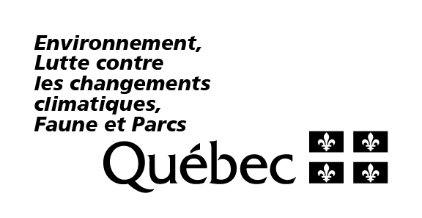 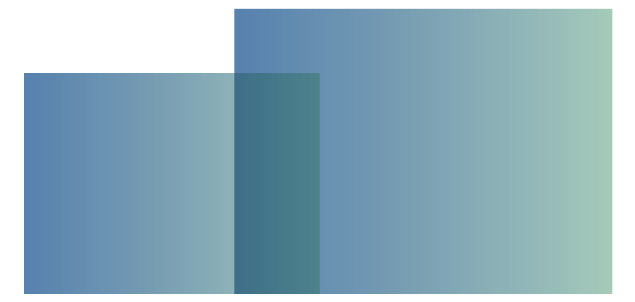 ÉCOPERFORMANCEPROJETS DE REMISE AU POINT DES SYSTÈMES MÉCANIQUES DE BÂTIMENTSRAPPORT D’ANALYSESuivi en continuComment préparer ce documentLe ministère de l’Environnement, de la Lutte contre les changements climatiques, de la Faune et des Parcs (MELCCFP) met le présent gabarit à votre disposition pour assurer une certaine uniformité dans la préparation des documents que les participants doivent produire. Une fois rempli, ce document constituera la troisième section du rapport d’analyse ÉcoPerformance pour les projets de remise au point des systèmes mécaniques de bâtiments et répondra aux exigences du programme. Le gabarit est en format Word. Vous n’avez qu’à remplir chacune des sections, sans tenir compte du nombre de caractères utilisés. Si une section ne s’applique pas à votre projet, vous n’avez qu’à y inscrire la mention « sans objet ». Des instructions ont été ajoutées au début de certaines sections du gabarit afin d’en faciliter la compréhension. Ces instructions peuvent être retirées du document final.Instructions au participantDans le cadre du programme ÉcoPerformance – Projets de remise au point des systèmes mécaniques de bâtiment, vous devez élaborer et fournir cette troisième section du rapport d’analyse, suivant la structure présentée dans le présent document. Toutefois, si vous détenez un rapport d’analyse rédigé par un consultant dans lequel apparaissent les renseignements exigés ici, vous n’aurez pas à produire ce rapport.MINISTÈRE DE L’ENVIRONNEMENT, DE LA LUTTE CONTRE
LES CHANGEMENTS CLIMATIQUES, DE LA FAUNE ET DES PARCSAdresse courriel : transitionenergetique.affaires@mern.gouv.qc.caVersion du 3 octobre 2023 Ministère de l’Environnement, de la Lutte contre les changements climatiques, de la Faune et des ParcsSection 3. Suivi en continuBilan des indicateurs de performanceConstat sur la performance énergétique à partir des indicateurs de performance définis dans la stratégie de persistance déployée.Écarts observésExplication des écarts observés par rapport aux bénéfices escomptés à la phase « Investigation ».Recommandations pour la persistanceDescription des correctifs à apporter par les opérateurs et aux documents de référence utilisés par ces derniers.Récapitulatif des coûts et échéancier du projetMise à jour du sommaire des coûts et de l’échéancierDéclaration des sources de financementVous devez déclarer tout montant d’aide financière relatif au projet, et uniquement à celui-ci, obtenu ou en voie de l’être, de programmes complémentaires offerts par les distributeurs d’énergie ou par d’autres organismes gouvernementaux. À cet effet, vous devez remplir le tableau ci-dessous.Participant :Numéro de dossier :Titre du projet :Site du projet :Rédigé par :Date :Signature du rédacteurNom de l’agent accrédité en remise au point des systèmes mécaniques de bâtiments :Nom de l’agent accrédité en remise au point des systèmes mécaniques de bâtiments :PhaseDate de débutDate de finIngénierie et honorairesInvestigationImplantationTransfertSuivi – année 1Suivi – année 2Autre phase, si applicableCommentairesOrganismeProgrammeMontantHydro-QuébecÉnergirOffice de l’efficacité énergétique Autre : Total